Exercise 01 {5 points}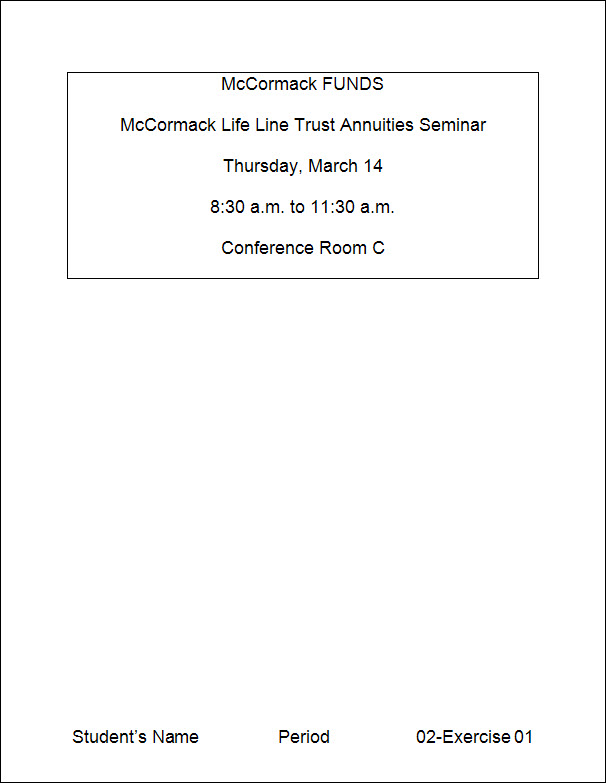 Open HandInOut\C-Nielsen\Hand-Out\CTech\Word\02-Funds.Save as V:\CTech\Word\02-01.Click the Show/Hide button to display the nonprinting characters.Hints:Click Show/Hide button on the Quick Access Toolbar Change the font to 18-point Arial for the whole document.Change the horizontal () alignment of all the lines of text to center.Hints:Select the whole document (Cmnd + A)Click Center on the Home Tab, Paragraph Group (or Cmnd + E) Change the line spacing for the whole document to 2.0.Hints:Select the whole documentSelect  from the Home Tab, Paragraph group and select 2.0( or Cmnd + 2)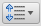 Add an outside border to all lines of text.Hints:Select the whole documentClick Border button on the Home Tab, Paragraph GroupClick Outside BorderClick the Show/Hide button to hide the nonprinting characters.Add a Blank (Three Column) Footer with your name, period, and “02-01”.Change the font of the footer to 18-point ArialSave again and close the document.Exercise 02 {5 points}Open HandInOut\C-Nielsen\Hand-Out\CTech \Word\02-McCormack.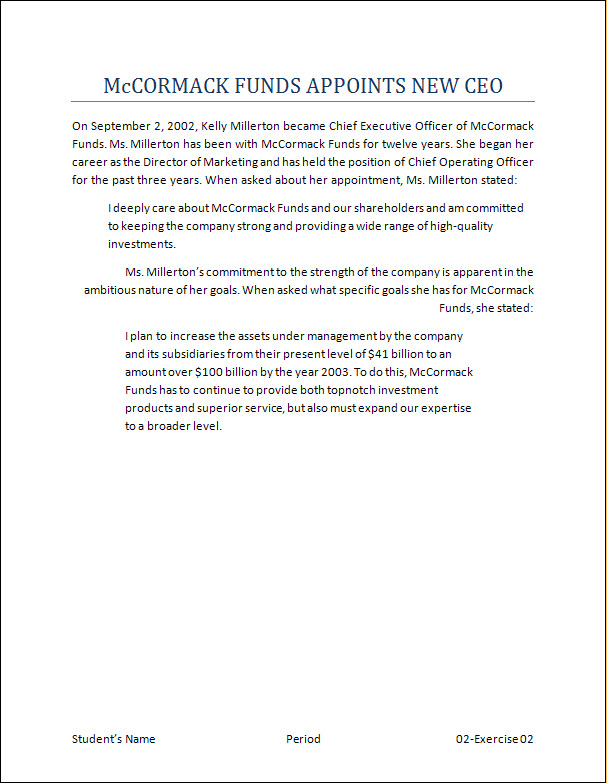 Save as V:\CTech\Word\02-02.Change the horizontal () alignment of the 1st paragraph to justify. (Cmnd + J)Change the horizontal () alignment of the 3rd paragraph to right.Create a left indent of 0.5” in the 2nd paragraphHints:Put the cursor in the 2nd second paragraphPress Opt + Cmnd + MCreate a left and right indent of 0.75” in the 4th paragraph.Hints:Put the cursor in the middle of the 4th paragraphFormat Menu, Paragraph, IndentationChange Left to 0.75”Change Right to 0.75”Add a Blank (Three Column) Footer with your name, period, and “02-02”.Change the font of the footer to 13-point CalibriSave again, and close the document.Exercise 03 {5 points}Open HandInOut\C-Nielsen\Hand-Out\CTech \Word\02-Bibliography.Save as V:\CTech\Word\02-03.Change the font to 12-point Tahoma for the whole document.Create a hanging indent of 0.5” in the 2nd paragraph.Hints:Put the cursor in the 1st paragraphPress Opt + Cmnd + MCreate a hanging indent of 1” in the 3rd paragraph.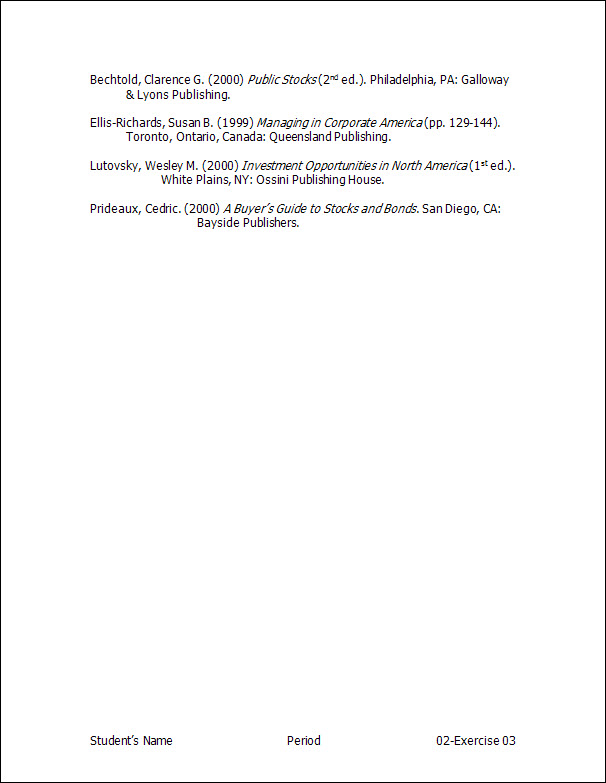 Hints:Put the cursor in the 3rd paragraph.Format Menu, ParagraphUnder IndentationSpecial: Change to HangingBy: Change to 1”Create a hanging indent of 1.5” in the 4th paragraph.Hints:Put the cursor in the 4th paragraph.Format Menu, ParagraphUnder IndentationSpecial: Change to HangingBy: Change to 1.5”Add a Blank (Three Column) Footer with your name, period, and “02-03”.Change the font of the footer to 12-point TahomaSave again and close the document.Exercise 04 {5 points}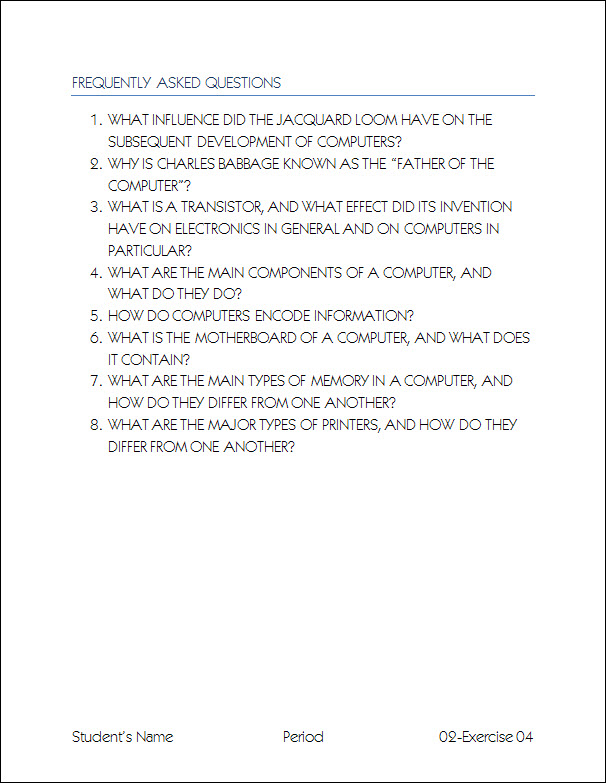 Open HandInOut\C-Nielsen\Hand-Out\CTech \02-Questions.Save as V:\CTech\Word\02-04.Change the style of the title “Frequently Asked Questions” to Title.Change the font to 16-point Noteworthy for the whole document.Change the text to UPPERCASE for the whole document.Number all the lines of text (except the title).Hints:Select the lines of text starting with “What influence..” and ending with “one another.”Click the Numbering Button on the Home Tab, Paragraph GroupAdd Blank (Three Column) Footer with your name, period, and “02-04”.Change the font of the footer to 16-point Noteworthy.Save again and close the document.Exercise 05 {5 points}Open HandInOut\C-Nielsen\Hand-Out\CTech \Word\02-Strength.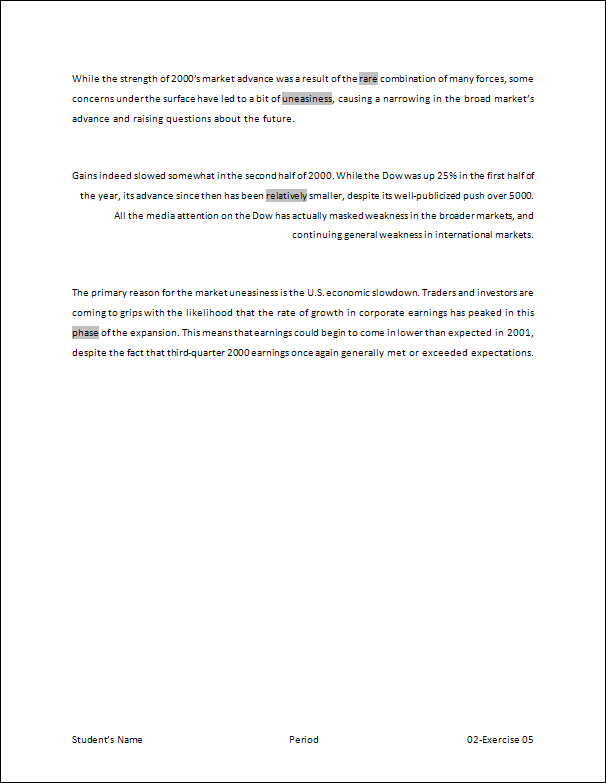 Save as V:\CTech\Word\02-05.Change the horizontal () alignment of the 1st paragraph to justify.Change the horizontal () alignment of the 2nd paragraph to right.Change the horizontal () alignment of the 3rd paragraph to center.Add 18 points of spacing before and 18 points of spacing after the 2nd paragraph.Hints:Put cursor in the 2nd paragraph. On the Page Layout Tab, Paragraph Group, Spacing SectionChange Before to 18Change After to 18.Add Blank (Three Column) Footer with your name, period, and “02-05”.Save again and close the document.Exercise 06 {5 points}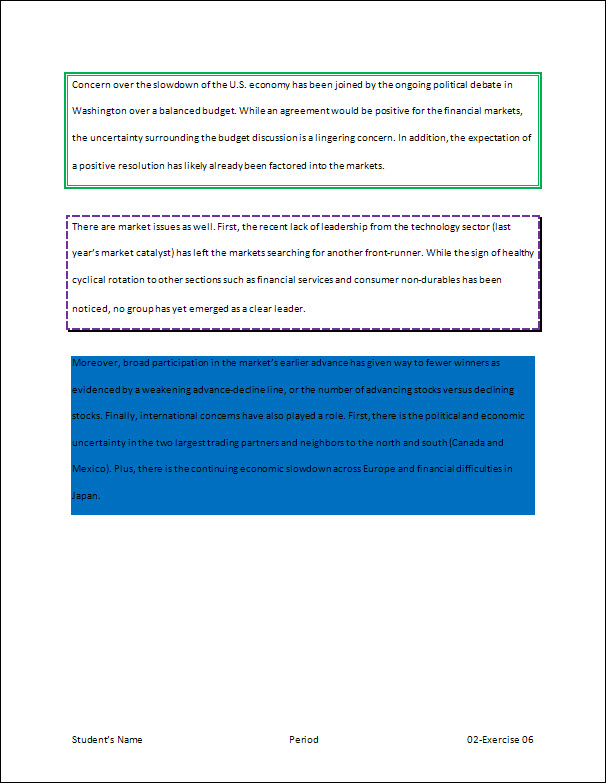 Open HandInOut\C-Nielsen\Hand-Out\CTech \Word\02-Concern.Save as V:\CTech\Word\02-06.Add a Green Thick/Thin box border to the 1st paragraph.Hints:Put cursor in the 1st paragraph. Format MenuClick Borders and ShadingMake sure the Borders tab is SelectedSetting: Click BoxStyle: Thick ThinColor: GreenAdd a 3-point Purple Dashed shadow border to the 2nd paragraph.Hints:Put cursor in the 2nd paragraph. Format MenuClick Borders and ShadingMake sure the Borders tab is SelectedSetting: Click ShadowStyle: DashedColor: PurpleWidth: 3 pointAdd Blue Shading to the 3rd paragraph.Hints:Put cursor in the 3rd paragraph. Select the Format MenuClick Borders and ShadingMake sure the Shading tab is selectedFill: BlueAdd 24 points of spacing before and after the 2nd paragraph.Add Blank (Three Column) Footer with your name, period, and “02-06”.Save again and close the document.Exercise 07 {5 points}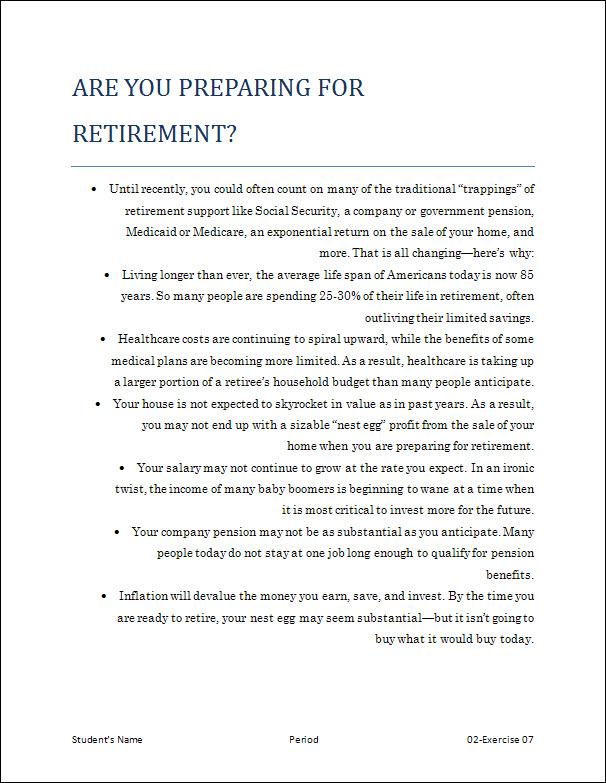 Open HandInOut\C-Nielsen\Hand-Out\CTech \Word\02-Preparing.Save as V:\CTech\Word\02-07.Change the style of the title “Are You Preparing for Retirement?” to Title.Change the line spacing for the whole document to 1.5.Hints:Select the whole document (Cmnd + A)Press Cmnd + 5Add bullets of your choice to all text (except the title).Hints:Select the lines of text starting with “Until recently..” and ending with “would buy today.”Click the Bullets Button on the Home Tab, Paragraph GroupChange the bullet if you choose.Change the horizontal () alignment of all the paragraphs to right.Add Blank (Three Column) Footer with your name, period, and “02-07”.Change the font of the footer to 12-point Century SchoolbookSave again and close the document.Exercise 08 {5 points}Open HandInOut\C-Nielsen\Hand-Out\CTech \02-Matters.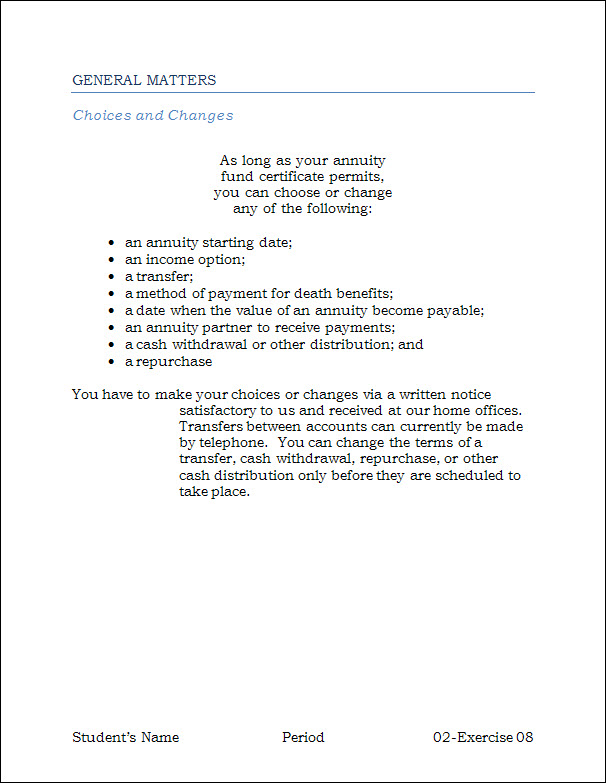 Save as V:\CTech\Word\02-08.Add bullets of your choice to the indented list.Hints:Select the lines of text starting with “an annuity..” and ending with “a repurchase.”Click the Bullets Button on the Home Tab, Paragraph GroupChange the bullet if you choose.Create a left and right indent of 2” in the 1st paragraph.Change the horizontal () alignment of the 1st paragraph to center.Create a hanging indent of 1.5” in the last paragraph.Hints:Put the cursor in the last paragraph.Format Menu, ParagraphUnder IndentationSpecial: Change to HangingBy: Change to 1.5”Add Blank (Three Column) Footer with your name, period, and “02-08”.Change the font of the footer to 14-point Bookman Old StyleSave again and close the document.Exercise 09 {5 points}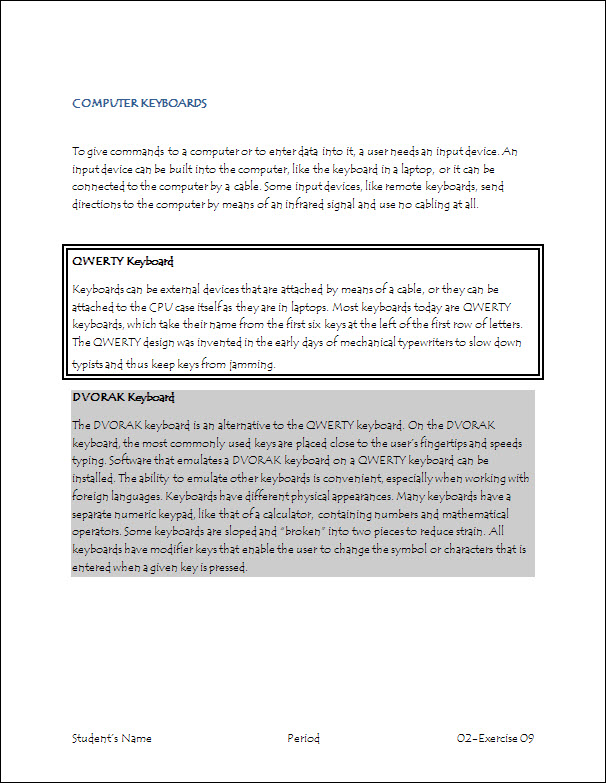 Open HandInOut\C-Nielsen\Hand-Out\CTech \Word\02-Keyboards.Save as V:\CTech\Word\02-09.Change the font to 12-point Papyrus for the whole document.Add 30 points of spacing before and after the 1st paragraph.Add a 3-point Double Line border to QWERTY Keyboard and its paragraph.Hints:Select “QWERTY Keyboard” and its paragraph. Click the Bottom Border arrow on the Home Tab, Paragraph GroupClick Borders and ShadingMake sure the Borders tab is selectedSetting: Click BoxStyle: Double LineWidth: 3-pointAdd 20% shading to DVORAK Keyboard and its paragraph.Hints:Select “DVORAK Keyboard” and its paragraphFormat MenuClick Borders and ShadingMake sure the Shading tab is SelectedStyle: 20%Add Blank (Three Column) Footer with your name, period, and “02-09”.Change the font of the footer to 12-point PapyrusSave again and close the document.Exercise 10 {5 points}Open HandInOut\C-Nielsen\Hand-Out\CTech \Word\02-Support.Save as V:\CTech\Word\02-10.Change the font to 20-point Santa Fe LET for the whole document.Change the horizontal () alignment of all the lines of text to right.Change the line spacing for the whole document to 2.0.Hints:Select the whole documentPress Cmnd + 2Change the text to tOGGLE cASE for the whole document.Add a Blank (Three Column) Footer with your name, period, and “02-10”.Change the font of the footer to 20-point Santa Fe LETSave again and close the document.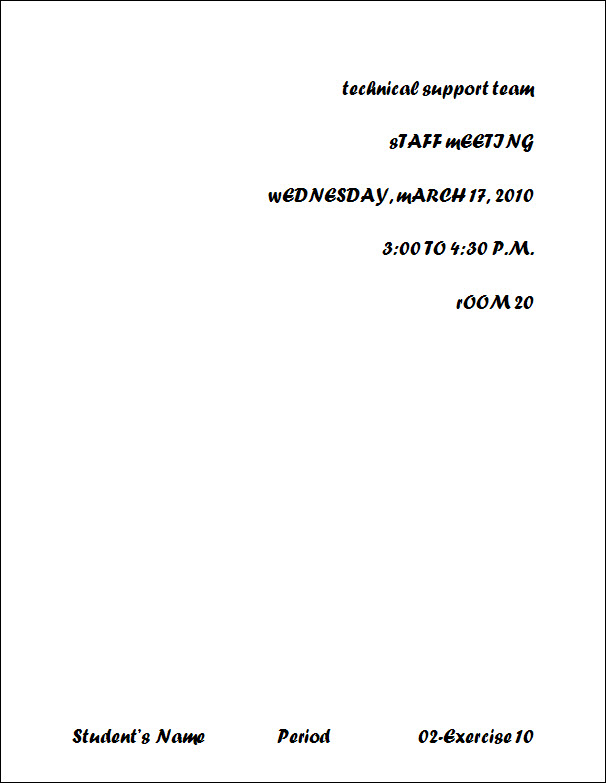 Turn all assignments into your folder in the Hand-In for your period.